Publicado en Cáceres el 23/04/2018 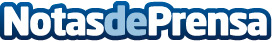 Falta de pisos de alquiler en la ciudad de Huesca según GranManzana.esLa oferta de alquileres en Huesca ha caído a causa de dos factores: el paro de la construcción y los pisos desocupadosDatos de contacto:Gran Manzana640048843Nota de prensa publicada en: https://www.notasdeprensa.es/falta-de-pisos-de-alquiler-en-la-ciudad-de Categorias: Inmobiliaria Finanzas Aragón Extremadura http://www.notasdeprensa.es